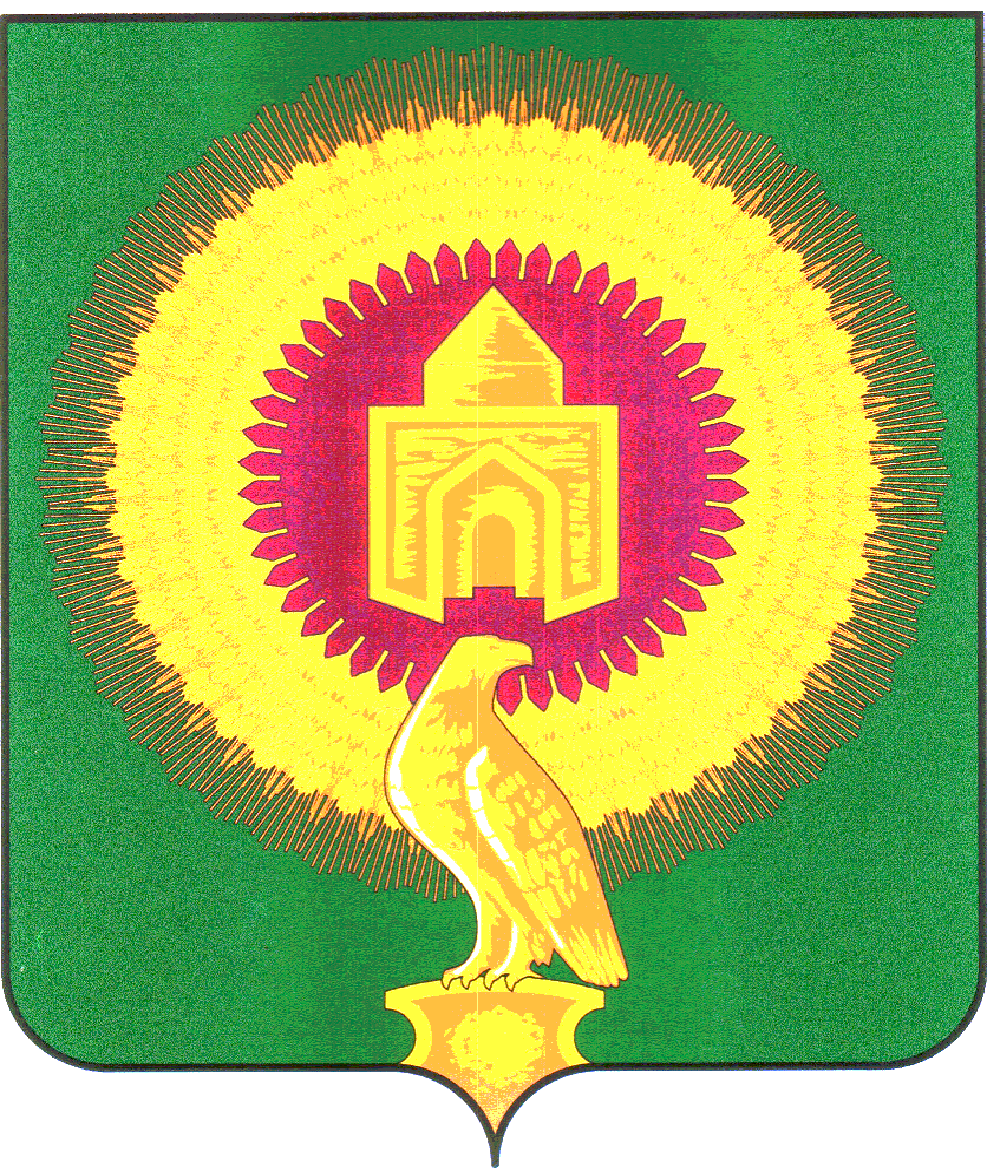 СОВЕТ ДЕПУТАТОВКАЗАНОВСКОГО СЕЛЬСКОГО ПОСЕЛЕНИЯВАРНЕНСКОГО МУНИЦИПАЛЬНОГО РАЙОНАЧЕЛЯБИНСКОЙ ОБЛАСТИРЕШЕНИЕот 31 марта 2020 года                            №  09   О внесении изменений и дополнений в бюджет Казановского сельскогопоселения на 2020 год и на плановый период 2021-2022 годов	Совет депутатов Казановского сельского поселения РЕШАЕТ:1. Внести в бюджет Казановского сельского поселения на 2020 год и на плановый период 2021 и 2022 годов, принятый Решением Совета депутатов Казановского сельского поселения Варненского муниципального района Челябинской области от 19 декабря  2019 года  № 21 (с изменениями от 29 января 2020 года № 04) следующие изменения:1) в статье 1: в пункте 1 п.п. 1 слова «в сумме 2940,49 тыс.рублей» заменить на слова «в сумме 3484,14 тыс.рублей», слова «в сумме 1901,39 тыс.рублей» заменить на слова «в сумме 2445,04 тыс.рублей»в пункте 1 п.п. 2 слова «в сумме 3170,55 тыс. рублей» заменить на слова «в сумме 3714,21 тыс.рублей»;2) Приложение 4 изложить в новой редакции (приложение 1 к настоящему решению);3) Приложение 6 изложить в новой редакции (приложение 2 к настоящему решению);2. Настоящее Решение вступает в силу со дня его подписания и обнародования.Глава Казановского сельского поселения                       ____________    Т.Н. КоломыцеваПредседатель совета депутатовКазановского сельского поселения                                    ___________    Л.С. Шелюта Приложение 1к решению «О внесении изменений и дополнений в бюджет Казановского сельского поселенияна 2020 год и на плановый период 2021 и 2022 годов»от 31 марта 2020 года № 09Приложение 4к решению «О бюджете Казановского сельского поселенияна 2020 год и на плановый период 2021 и 2022 годов»от 19 декабря 2019 года № 21 Распределение бюджетных ассигнований по разделам, подразделам, целевым статьям, группам видов расходов бюджета Казановского сельского поселения за 1 квартал 2020 года	      (тыс. руб.)Приложение 2к решению «О внесении изменений и дополнений в бюджет Казановского сельского поселенияна 2020 год и на плановый период 2021 и 2022 годов»от 31 марта 2020 года № 09Приложение 6к решению «О бюджете Казановского сельского поселенияна 2020 год и на плановый период 2021 и 2022 годов»от 19 декабря 2019 года № 21 Ведомственная структура расходов бюджета Казановского сельского поселения за 1 квартал 2020 года	      (тыс. руб.)Наименование показателяКБККБККБККБКСуммаНаименование показателяРазделПодразделКЦСРКВРСумма123456ВСЕГО:3 714,21ОБЩЕГОСУДАРСТВЕННЫЕ ВОПРОСЫ011 764,80Функционирование высшего должностного лица субъекта Российской Федерации и муниципального образования0102228,82Расходы общегосударственного характера01029900400000228,82Глава муниципального образования01029900420301228,82Расходы на выплаты персоналу в целях обеспечения выполнения функций государственными (муниципальными) органами, казенными учреждениями, органами управления государственными внебюджетными фондами01029900420301100228,82Функционирование Правительства Российской Федерации, высших исполнительных органов государственной власти субъектов Российской Федерации, местных администраций01041 248,76Расходы общегосударственного характера010499004000001 248,09Центральный аппарат010499004204011 248,09Расходы на выплаты персоналу в целях обеспечения выполнения функций государственными (муниципальными) органами, казенными учреждениями, органами управления государственными внебюджетными фондами01049900420401100229,82Закупка товаров, работ и услуг для обеспечения государственных (муниципальных) нужд010499004204012001 010,10Межбюджетные трансферты010499004204015008,17Уплата налога на имущество организаций, земельного и транспортного налога010499089000000,67Уплата налога на имущество организаций, земельного и транспортного налога государственными органами010499089204010,67Иные бюджетные ассигнования010499089204018000,67Обеспечение деятельности финансовых, налоговых и таможенных органов и органов финансового (финансово-бюджетного) надзора0106229,82Расходы общегосударственного характера01069900400000229,82Центральный аппарат01069900420401229,82Расходы на выплаты персоналу в целях обеспечения выполнения функций государственными (муниципальными) органами, казенными учреждениями, органами управления государственными внебюджетными фондами01069900420401100229,82Другие общегосударственные вопросы011357,39Осуществление условий для деятельности добровольн.формирований населения по охр.общ.порядка в границах с.п.011319002250207,39Межбюджетные трансферты011319002250205007,39Другие мероприятия по реализации государственных функций0113990090000050,00Выполнение других обязательств государства0113990092030050,00Закупка товаров, работ и услуг для обеспечения государственных (муниципальных) нужд0113990092030020050,00НАЦИОНАЛЬНАЯ ОБОРОНА0246,80Мобилизационная и вневойсковая подготовка020346,80Осуществление полномочий по первичному воинскому учету на территориях, где отсутствуют военные комиссариаты0203463005118046,80Расходы на выплаты персоналу в целях обеспечения выполнения функций государственными (муниципальными) органами, казенными учреждениями, органами управления государственными внебюджетными фондами0203463005118010043,80Закупка товаров, работ и услуг для обеспечения государственных (муниципальных) нужд020346300511802003,00НАЦИОНАЛЬНАЯ ЭКОНОМИКА04360,76Дорожное хозяйство (дорожные фонды)0409360,76Содержание , ремонт и капитальный ремонт автомобильных дорог общего пользования Варненского муниципального района04091800201000215,76Закупка товаров, работ и услуг для обеспечения государственных (муниципальных) нужд04091800201000200215,76Мероприятия по совершенствованию движения пешеходов и предупреждению аварийности с участием пешеходов04092400100010145,00Закупка товаров, работ и услуг для обеспечения государственных (муниципальных) нужд04092400100010200145,00ЖИЛИЩНО-КОММУНАЛЬНОЕ ХОЗЯЙСТВО05227,09Благоустройство0503197,09Благоустройство05039906000000197,09Уличное освещение05039906000100192,09Закупка товаров, работ и услуг для обеспечения государственных (муниципальных) нужд05039906000100200192,09Расходы на прочие мероприятия по благоустройству поселений050399060005005,00Закупка товаров, работ и услуг для обеспечения государственных (муниципальных) нужд050399060005002005,00Другие вопросы в области жилищно-коммунального хозяйства050530,00Подпрограмма "Комплексное развитие систем водоснабжения и водоотведения Варненского муниципального района на 2015-2020 годы0505091000000030,00Ремонт сетей водоснабжения0505091010200030,00Закупка товаров, работ и услуг для обеспечения государственных (муниципальных) нужд0505091010200020030,00ОХРАНА ОКРУЖАЮЩЕЙ СРЕДЫ06481,84Другие вопросы в области охраны окружающей среды0605481,84Создание мест (площадок) накопления твердых коммунальных отходов06056400101000481,84Закупка товаров, работ и услуг для обеспечения государственных (муниципальных) нужд06056400101000200481,84КУЛЬТУРА, КИНЕМАТОГРАФИЯ08824,28Культура0801824,28Учреждения культуры и мероприятия в сфере культуры и кинематографии08019904400000824,28Обеспечение деятельности (оказание услуг) подведомственных казенных учреждений08019904409900824,28Расходы на выплаты персоналу в целях обеспечения выполнения функций государственными (муниципальными) органами, казенными учреждениями, органами управления государственными внебюджетными фондами08019904409901100231,62Закупка товаров, работ и услуг для обеспечения государственных (муниципальных) нужд08019904409901200592,66СОЦИАЛЬНАЯ ПОЛИТИКА108,65Социальное обеспечение населения10038,65Подпрограмма "Повышение качества жизни граждан пожилого возраста и иных категорий граждан"100328200000008,65Осуществление мер социальной поддержки граждан, работающих и проживающих в сельских населенных пунктах и рабочих поселках Челябинской области100328200283808,65Социальное обеспечение и иные выплаты населению100328200283803008,65Наименование показателяКБККБККБККБККБКСуммаНаименование показателяКВСРРазделПодразделКЦСРКВРСумма1234567ВСЕГО:3 714,21Администрация Казановского сельского поселения Варненского муниципального района Челябинской области8403 714,21ОБЩЕГОСУДАРСТВЕННЫЕ ВОПРОСЫ840011 764,80Функционирование высшего должностного лица субъекта Российской Федерации и муниципального образования8400102228,82Расходы общегосударственного характера84001029900400000228,82Глава муниципального образования84001029900420301228,82Расходы на выплаты персоналу в целях обеспечения выполнения функций государственными (муниципальными) органами, казенными учреждениями, органами управления государственными внебюджетными фондами84001029900420301100228,82Функционирование Правительства Российской Федерации, высших исполнительных органов государственной власти субъектов Российской Федерации, местных администраций84001041 248,76Расходы общегосударственного характера840010499004000001 248,09Центральный аппарат840010499004204011 248,09Расходы на выплаты персоналу в целях обеспечения выполнения функций государственными (муниципальными) органами, казенными учреждениями, органами управления государственными внебюджетными фондами84001049900420401100229,82Закупка товаров, работ и услуг для обеспечения государственных (муниципальных) нужд840010499004204012001 010,10Межбюджетные трансферты840010499004204015008,17Уплата налога на имущество организаций, земельного и транспортного налога840010499089000000,67Уплата налога на имущество организаций, земельного и транспортного налога государственными органами840010499089204010,67Иные бюджетные ассигнования840010499089204018000,67Обеспечение деятельности финансовых, налоговых и таможенных органов и органов финансового (финансово-бюджетного) надзора8400106229,82Расходы общегосударственного характера84001069900400000229,82Центральный аппарат84001069900420401229,82Расходы на выплаты персоналу в целях обеспечения выполнения функций государственными (муниципальными) органами, казенными учреждениями, органами управления государственными внебюджетными фондами84001069900420401100229,82Другие общегосударственные вопросы840011357,39Осуществление условий для деятельности добровольн.формирований населения по охр.общ.порядка в границах с.п.840011319002250207,39Межбюджетные трансферты840011319002250205007,39Другие мероприятия по реализации государственных функций8400113990090000050,00Выполнение других обязательств государства8400113990092030050,00Закупка товаров, работ и услуг для обеспечения государственных (муниципальных) нужд8400113990092030020050,00НАЦИОНАЛЬНАЯ ОБОРОНА8400246,80Мобилизационная и вневойсковая подготовка840020346,80Осуществление полномочий по первичному воинскому учету на территориях, где отсутствуют военные комиссариаты8400203463005118046,80Расходы на выплаты персоналу в целях обеспечения выполнения функций государственными (муниципальными) органами, казенными учреждениями, органами управления государственными внебюджетными фондами8400203463005118010043,80Закупка товаров, работ и услуг для обеспечения государственных (муниципальных) нужд840020346300511802003,00НАЦИОНАЛЬНАЯ ЭКОНОМИКА84004360,76Дорожное хозяйство (дорожные фонды)8400409360,76Содержание , ремонт и капитальный ремонт автомобильных дорог общего пользования Варненского муниципального района84004091800201000215,76Закупка товаров, работ и услуг для обеспечения государственных (муниципальных) нужд84004091800201000200215,76Мероприятия по совершенствованию движения пешеходов и предупреждению аварийности с участием пешеходов84004092400100010145,00Закупка товаров, работ и услуг для обеспечения государственных (муниципальных) нужд84004092400100010200145,00ЖИЛИЩНО-КОММУНАЛЬНОЕ ХОЗЯЙСТВО84005227,09Благоустройство8400503197,09Благоустройство84005039906000000197,09Уличное освещение84005039906000100192,09Закупка товаров, работ и услуг для обеспечения государственных (муниципальных) нужд84005039906000100200192,09Расходы на прочие мероприятия по благоустройству поселений840050399060005005,00Закупка товаров, работ и услуг для обеспечения государственных (муниципальных) нужд840050399060005002005,00Другие вопросы в области жилищно-коммунального хозяйства840050530,00Подпрограмма "Комплексное развитие систем водоснабжения и водоотведения Варненского муниципального района на 2015-2020 годы8400505091000000030,00Ремонт сетей водоснабжения8400505091010200030,00Закупка товаров, работ и услуг для обеспечения государственных (муниципальных) нужд8400505091010200020030,00ОХРАНА ОКРУЖАЮЩЕЙ СРЕДЫ84006481,84Другие вопросы в области охраны окружающей среды8400605481,84Создание мест (площадок) накопления твердых коммунальных отходов84006056400101000481,84Закупка товаров, работ и услуг для обеспечения государственных (муниципальных) нужд84006056400101000200481,84КУЛЬТУРА, КИНЕМАТОГРАФИЯ84008824,28Культура8400801824,28Учреждения культуры и мероприятия в сфере культуры и кинематографии84008019904400000824,28Обеспечение деятельности (оказание услуг) подведомственных казенных учреждений84008019904409900824,28Расходы на выплаты персоналу в целях обеспечения выполнения функций государственными (муниципальными) органами, казенными учреждениями, органами управления государственными внебюджетными фондами84008019904409901100231,62Закупка товаров, работ и услуг для обеспечения государственных (муниципальных) нужд84008019904409901200592,66СОЦИАЛЬНАЯ ПОЛИТИКА840108,65Социальное обеспечение населения84010038,65Подпрограмма "Повышение качества жизни граждан пожилого возраста и иных категорий граждан"840100328200000008,65Осуществление мер социальной поддержки граждан, работающих и проживающих в сельских населенных пунктах и рабочих поселках Челябинской области840100328200283808,65Социальное обеспечение и иные выплаты населению840100328200283803008,65